CJSF Radio Day Camp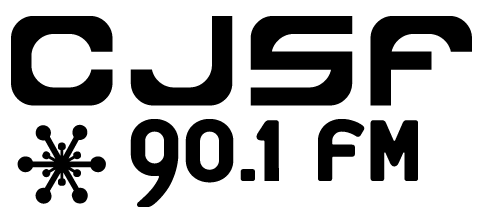 TC-216 Simon Fraser University8888 University DrivePhone:  778-782-4315Fax:  778-782-3695www.cjsf.caCJSF Radio Day Camp 2017 (August 8-11) Registratione                                Please Print:    								Date of Registration_______________________________Camper’s Name_______________________________________________ Age at Camp_____Birth Date:_______________ Boy____Girl___       Address______________________________________________________City__________________________State_______Zip__________Phone #________________________________Fax #______________________________E-Mail___________________________________ Parent’s Name:___________________________________________________   Work # __________________Cell #___________________Parent’s Name:____________________________________________________  Work #  __________________Cell #__________________Emergency Name:___________________________________________________________Phone #_________________________________Care Card # ___________________________________________________________   Doctor’s Name:___________________________________________________ Doctor’s #_________________________________________Allergies/Health Concerns: _____________________________________________________________________________________________________________________________________________________________________________________________________________________________________________________________________________________________________________________________How did you hear about CJSF’s Radio Camp?  _______________________________________________________________________________________________________________________________________________________________________________________________________________________________________________________________________________________________________________________________________________________________________________________________________THIS SECTION MUST BE SIGNED BY PARENT AND/OR GUARDIAN BEFORE REGISTRATION IS ACCEPTED.Name of Participant: ________________________Waiver:I understand that in regard to the health/well being of my child, if he or she becomes ill, injured, or in need of medical attention, every reasonable attempt will be made to contact the parent(s) and to notify the “in case or emergency” person indicated on this form. In the event that the person(s) cannot be contacted, or in circumstances where there is insufficient time to contact this person, it shall be at the discretion of the Camp Staff that steps are taken for the welfare and safety of the participant. I agree to accept financial responsibility in excess of the benefits allowed by my health insurance plan. I also state that I voluntarily choose to have my child participate in a day camp by CJSF, with full knowledge that there will be some risks inherent in the activities of the retreat, and I hereby release the directors, volunteers, agents, management and staff of the CJSF Day Camp for personal injury, or other loss incurred by my child during the retreat.I grant permission to CJSF to photograph my child and to record my child’s voice, image and actions and use my child’s picture, photograph, silhouette and other reproductions of physical likeness and sound as part of the programming and representation of the camp.Signature of Parent/Guardian: _________________________ Date: ____________________We or I (Parents/Guardians) have read and agree to all the conditions of this registration.Signature of parent/guardian:__________________________________________Date:_____________________Camp hours will be 9 am-4 pm.The total camp fee of $150.00 dollars is due in full by Friday, August 4, 8:00pm.In the event you wish to cancel your child’s camp registration, we can refund the camp registration fee in full if you cancel  the registration before Friday, July 29. If you cancel your child’s camp registration after July 29, we will refund you only 50 per cent of the registration fee.Sorry, no cancellations after August 4.   We accept cash or check (made out to CJSF Radio) which can be mailed or dropped at: 	CJSF Radio TC-216 Simon Fraser University8888 University DriveBurnaby, BCV5A 1S6 Name (on check): _______________________________   Amount Paid: __________________   Payment Method: ____________________